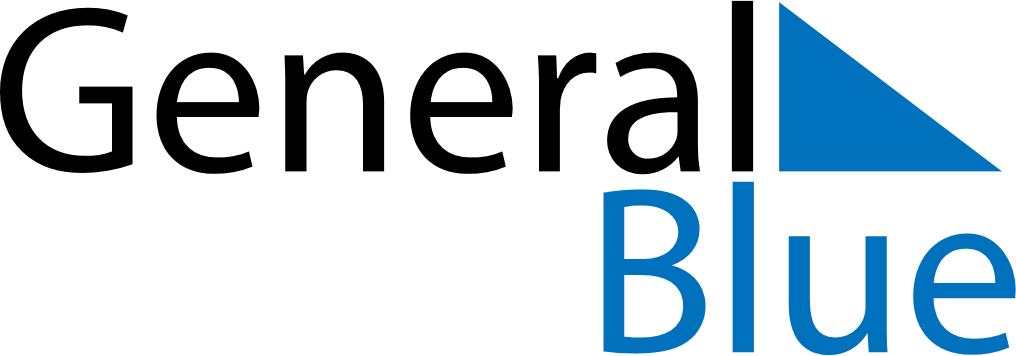 October 2021October 2021October 2021October 2021San MarinoSan MarinoSan MarinoMondayTuesdayWednesdayThursdayFridaySaturdaySaturdaySunday1223Cerimonia di investitura dei Capitani Reggenti456789910111213141516161718192021222323242526272829303031